проект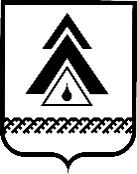 ДУМА НИЖНЕВАРТОВСКОГО РАЙОНАХанты-Мансийского автономного округа - ЮгрыРЕШЕНИЕО внесении изменений в приложение к решению Думы района от 24.05.2018 № 291 «Об утверждении Порядка организации и проведения общественных обсуждений или публичных слушаний по проектам в области градостроительной деятельности в Нижневартовском районе» Руководствуясь Градостроительным кодексом Российской Федерации,                      в целях приведения в соответствие с действующим законодательством муниципального правового актаДума района РЕШИЛА: 1. Внести в приложение к решению Думы района от 24.05.2018 № 291 «Об утверждении Порядка организации и проведения общественных обсуждений или публичных слушаний по проектам в области градостроительной деятельности в Нижневартовском районе» (с изменениями от 14.10.2019 № 437, 12.08.2021 №652) следующие изменения: 1.1. Абзац второй пункта 1.7 дополнить словами «, а в случае, указанном в части 7.1 статьи 25 Градостроительного кодекса Российской Федерации  – не менее одного месяца и не более двух месяцев;».1.2. Абзац тринадцатый пункта 3.4 изложить следующей редакции: «3) в письменной форме или в форме электронного документа в адрес организатора общественных обсуждений или публичных слушаний, указанный в оповещении о начале общественных обсуждений или публичных слушаний;».2. Решение опубликовать (обнародовать) на официальном веб-сайте администрации Нижневартовского района (www.nvraion.ru) и в приложении «Официальный бюллетень» к районной газете «Новости Приобья».3. Решение вступает в силу после его официального опубликования (обнародования).4. Контроль за выполнением решения возложить на постоянную комиссию по бюджету, налогам, финансам и социально-экономическим вопросам Думы района (Е.Г. Поль).от   г. Нижневартовск                                                       №  Председатель Думы районаГлава района_________________ И.В. Заводская__________________ Б.А. Саломатин   